ТЕРРИТОРИАЛЬНАЯ ИЗБИРАТЕЛЬНАЯ КОМИССИЯЯРОСЛАВСКОГО РАЙОНАРЕШЕНИЕг. ЯрославльО регистрации Белова Александра Николаевича кандидатом на должность Главы Карабихского сельского поселения Ярославского муниципального района Ярославской области, выдвинутого избирательным объединением Ярославским региональным отделением Политической партии ЛДПР – Либерально-демократической партии России на досрочных выборах Главы Карабихского сельского поселения Ярославского муниципального района Ярославской области,назначенных на 25 апреля 2021 годаВ соответствии со статьей 50 Закона Ярославской области от 02.06.2003 № 27-з  «О выборах в органы  государственной власти Ярославской области и органы местного самоуправления муниципальных образований Ярославской области», проверив соответствие порядка выдвижения, оформление и полноту сведений в документах при выдвижении избирательным объединением Ярославским региональным отделением Политической партии ЛДПР – Либерально-демократической партии России кандидата на должность Главы Карабихского сельского поселения Ярославского муниципального района Ярославской области Белова Александра Николаевича, территориальная  избирательная комиссия Ярославского районаРЕШИЛА:Зарегистрировать Белова Александра Николаевича, 1971 года рождения, начальника общественного пункта охраны порядка МКУ «ЦОП» города Ярославля, проживающего в г. Рыбинск Ярославской области, выдвинутого Ярославским региональным отделением Политической партии ЛДПР – Либерально-демократической партии России кандидатом на должность Главы Карабихского сельского поселения Ярославского муниципального района Ярославской области, 26.02.2021 в 13 часов 20 минут.Выдать  кандидату на должность Главы Карабихского сельского поселения Ярославского муниципального района Ярославской области Белову Александру Николаевичу удостоверение зарегистрированного кандидата установленного образца.Включить сведения о кандидате Белове Александре Николаевиче в текст избирательного бюллетеня для голосования по досрочным выборам Главы Карабихского сельского поселения Ярославского муниципального района Ярославской области и в информационный плакат о зарегистрированных кандидатах.Направить решение в газету «Ярославский агрокурьер» для опубликования.Контроль за исполнением решения возложить на секретаря территориальной избирательной комиссии Ярославского района Касаткину С.А.Председатель территориальнойизбирательной комиссииЯрославского района                                                                                           С.Г. ЛапотниковСекретарь территориальнойизбирательной комиссииЯрославского района                                                                                             С.А. Касаткина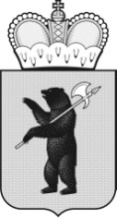 26.02.2021№ 6/84  